附件1：首届阳曲小米地理标志产品包装设计征集活动报名表附件2：设计图需要包含下面三项内容：1.logo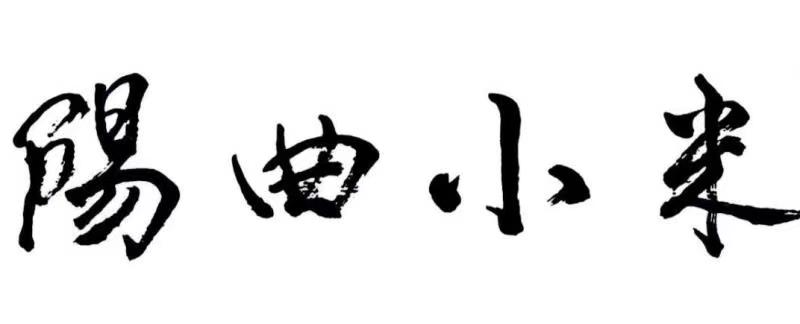 2.注册号：281092223.地理标志专用标志logo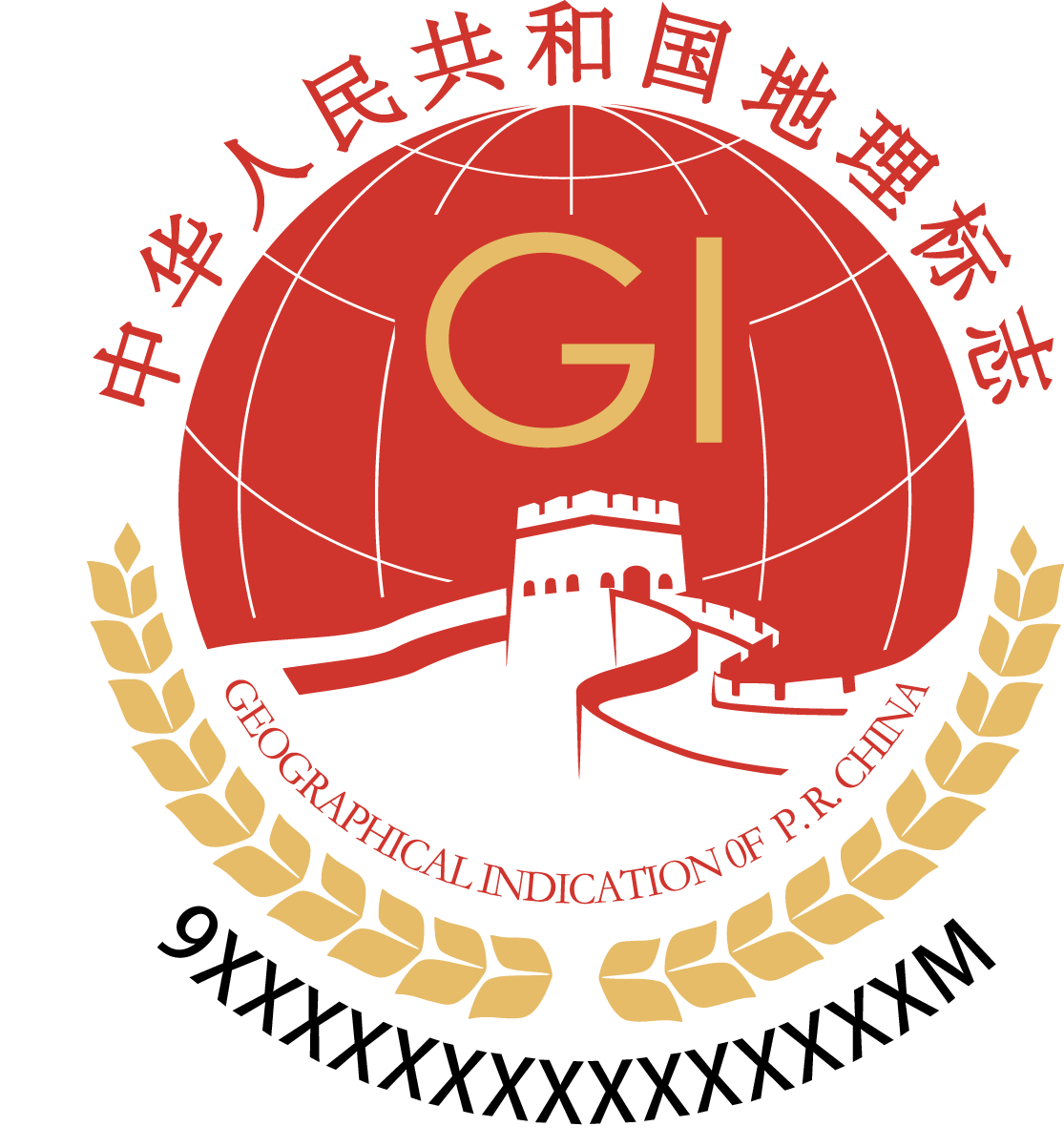 姓   名性    别（一寸照片）身份证号（一寸照片）联系电话微信号（一寸照片）工作单位及职务联系地址作品名称作品信息此栏请填写作品的规格（尺寸）、材质、重量、创作时间。此栏请填写作品的规格（尺寸）、材质、重量、创作时间。此栏请填写作品的规格（尺寸）、材质、重量、创作时间。此栏请填写作品的规格（尺寸）、材质、重量、创作时间。作品获奖情况作品专利说明作品设计描述从造型、色彩、图案、材质等方面对包装设计作品特点进行描述.（可另附页）从造型、色彩、图案、材质等方面对包装设计作品特点进行描述.（可另附页）从造型、色彩、图案、材质等方面对包装设计作品特点进行描述.（可另附页）从造型、色彩、图案、材质等方面对包装设计作品特点进行描述.（可另附页）声  明本单位（本人）所选送参加“强地标•促振兴”首届阳曲小米地理标志产品包装设计大赛的作品、知识产权均属本单位（本人）所有，愿意承担由此产生的一切法律责任，并资源无偿用于本次大赛申报、评选、宣传、推广、展示、颁奖中使用。特此声明。单位盖章（无单位则不需要盖章）：                个人签名：                                   年    月   日声  明本单位（本人）所选送参加“强地标•促振兴”首届阳曲小米地理标志产品包装设计大赛的作品、知识产权均属本单位（本人）所有，愿意承担由此产生的一切法律责任，并资源无偿用于本次大赛申报、评选、宣传、推广、展示、颁奖中使用。特此声明。单位盖章（无单位则不需要盖章）：                个人签名：                                   年    月   日声  明本单位（本人）所选送参加“强地标•促振兴”首届阳曲小米地理标志产品包装设计大赛的作品、知识产权均属本单位（本人）所有，愿意承担由此产生的一切法律责任，并资源无偿用于本次大赛申报、评选、宣传、推广、展示、颁奖中使用。特此声明。单位盖章（无单位则不需要盖章）：                个人签名：                                   年    月   日声  明本单位（本人）所选送参加“强地标•促振兴”首届阳曲小米地理标志产品包装设计大赛的作品、知识产权均属本单位（本人）所有，愿意承担由此产生的一切法律责任，并资源无偿用于本次大赛申报、评选、宣传、推广、展示、颁奖中使用。特此声明。单位盖章（无单位则不需要盖章）：                个人签名：                                   年    月   日声  明本单位（本人）所选送参加“强地标•促振兴”首届阳曲小米地理标志产品包装设计大赛的作品、知识产权均属本单位（本人）所有，愿意承担由此产生的一切法律责任，并资源无偿用于本次大赛申报、评选、宣传、推广、展示、颁奖中使用。特此声明。单位盖章（无单位则不需要盖章）：                个人签名：                                   年    月   日